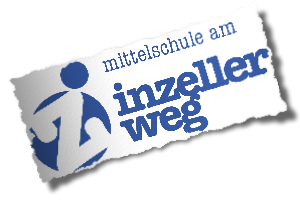 Unsere Arbeitsgemeinschaften 
SchulsanitätsdienstLernen lernen 
Schulhausgestaltung 
Informatik 
BuchführungFußballFördermaßnahmenIndividuelle Förderung in FörderstundenDifferenzierung in den Fächern Englisch und MathematikTeamteachingOrganisation von Lern- gruppen und Abschlussvorbereitungskursen über den Kreisjugendring für die Klassen 9 und 10No-Limit-Projekt zurPersönlichkeitsentwicklungUnser Schul-Motto Mittelpunkt MenschSoziales LernenKlassenratSchulforum und regelmäßige Klassensprecherversamm-lungenSchüler/innen kochen für SeniorenZusammenarbeit mit dem KindergartenGewaltpräventionProjekte gegen Rassismus, für ToleranzStärkung der Zivilcourage Schüler als Pausenhelfer und StreitschlichterAnti-Mobbing-AgendaSchullebenAbschlussfeiernLesungenKulturtag mit MPZTeilnahme am internationalen VorlesetagUrkundenvergabe für besondere Leistungensoziale ProjekteDer Schulverbund:Der Schulverbund München Ost, eine starke Gemeinschaft mit weiteren, vielfältigen Angeboten.Die Mittelschule am Inzeller Weg bildet zusammen mit den folgenden Schulen den Schulverbund München Ost:Mittelschule an der Feldbergstraße, Mittelschule am Echardinger Grünstreifen, Mittelschule an der Lehrer-Wirth-Straße,Mittelschule an der Stuntzstraße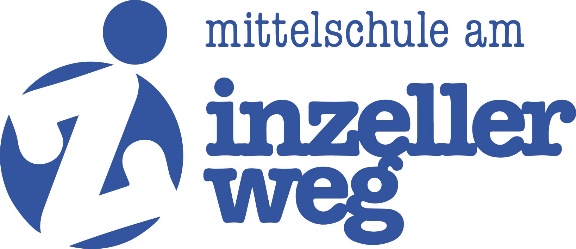 Kontaktaufnahme:Mittelschule am Inzeller Weg 4 81825 MünchenTel: 089 43660355 · Fax: 089 43660356ms-inzeller-weg-4@muenchen.deRektor: Ludwig Ziesche Konrektorin: Gabriele KuglerWeitere Informationen auf unserer Homepage: www.inzellerweg.deWir 
machen stark!Stark für den Beruf!Stark im Wissen! Stark als Person!Gemeinsam machen wir Schule!Wir stellen uns vor: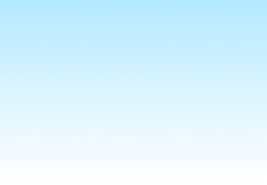 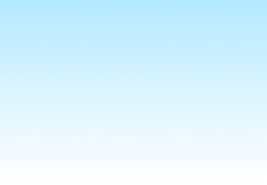 Das Schulgebäudezentral gelegen im Herzen von Berg am LaimDoppelsporthalle mit großem AußenbereichPavillon Schulgartenbewegungsfreundlicher Schulhof SchülerbibliothekPausenverkaufDas Schulteamrund 320 Schüler in16 Klassen aus 30 Ländern,davon 8 M-Klassen30 Lehrer, Jobmentoren SchulsozialarbeitJade und JAS MitarbeiterEngagierter ElternbeiratKooperationspartner aus der WirtschaftVerwaltungsangestellte AmtsmeisterehepaarUnsere KlassenVollständiger M-Zug 7-10Regelklassen 5-9Das bieten wir:UnterrichtsfächerAllgemeinbildend: Deutsch, Mathematik, Englisch, PCB, GSE, AWTKreative Fächer: Musik, Kunst, SportPraktische Fächer: Wirtschaft, Technik, SozialesWahlfächer: InformatikZahlreiche ArbeitsgemeinschaftenAbschlüsseAbschluss nach der 9. KlasseQA nach der 9. KlasseMittlerer Bildungsabschluss nach der10. KlasseDas haben wir:M- AngebotAb der 7. Jahrgangsstufe für leistungsstärkere Schüler.Vorteile des M-Angebots an der Mittelschule.Kein Wechsel der Schulart.Erreichen eines Abschlusses, der den auf der RS/ Wirtschaftsschule erreichbarem Mittlerem Bildungsabschluss gleichwertig ist, aber nicht gleichartig.Gezielte 4-jährige Vorbereitung mit erhöhtem Anforderungsniveau auf die Anforderungen des Mittleren Schulabschlusses Einstieg zu Beginn des Schuljahres ab der7. Jahrgangsstufe bei entsprechenden Noten möglich.Teilnahme an den Prüfungen zum QA in der M9.Vielfältige Lern- und 
FörderangeboteBerufsorientierungeffiziente Vorbereitung auf die Berufswahlprofessionelles BewerbungstrainingPraktika in den Jahrgangsstufen 7-9 Berufsschultage in der 7.KlasseKooperation mit heimischen Betrieben, der Agentur für Arbeit und AusbildungsstättenUnterrichtprojekt- und handlungs- orientiertes ArbeitenAnbahnung von Kernkompetenzen als Unterrichtsprinzipmediengestützter UnterrichtVerbraucherbildung MedienerziehungUnsere Arbeitsgemeinschaften Schulsanitätsdienst, Schulgarten, Tanz, Fußball, Schulhausgestaltung, Streitschlichter, Lernen lernen